REKLAMAČNÝ LIST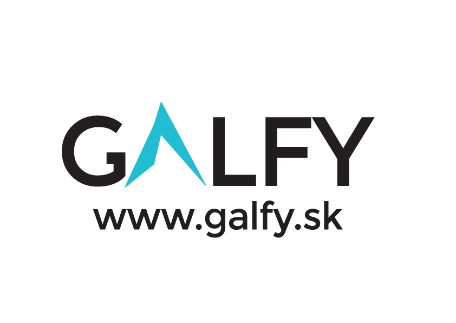 Prevádzka (adresa pre zaslanie reklamácie): GALFY.sk - ESHOP, Horný Smokovec 51, 062 01 Vysoké Tatry Vaše údaje:Meno a priezvisko:....................................................................................................................................Adresa: .....................................................................................................................................................Telefón: ....................................................................................................................................................E-mail: .......................................................................................................................................................Číslo účtu v IBAN tvare: ...........................................................................................................................Údaje o reklamovanom tovare:Názov tovaru / veľkosť: ...........................................................................................................................Dátum predaja:.........................................................................................................................................Číslo objednávky: .....................................................................................................................................Popis závady: .........................................................................................................................................................................................................................................................................................................................................................................................................................................................................................................Preferovaný spôsob vybavenia reklamácie (označte krížikom):                Oprava                                              Výmena                                                  Vrátenie peňazíUpozornenie: Tovar k reklamácií predávajte vždy kompletný, suchý a čistý. Dátum reklamácie:                                                                   Podpis reklamujúceho:Prevádzkovateľ:  SPORTCENTRUM GALFY, s.r.o., Horný Smokovec 51, 062 01 Vysoké Tatry                              IČO: 36 461 148, DIČ: 2020016229, IČ DPH: SK2020016229